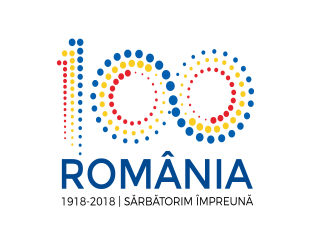 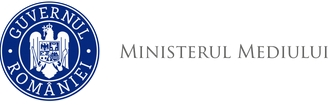 Agenţia Naţională pentru Protecţia MediuluiDRAFT DECIZIA ETAPEI DE ÎNCADRARENr.            din Ca urmare a solicitării de emitere a acordului de mediu adresată de                    S.C. AIR FLEX S.R.L. cu sediul în București, str. Aman, nr. 35, et. 5, ap. 11, înregistrată la A.P.M. Ilfov cu nr. 16304 din 11.10.2017, în baza:Hotărârii Guvernului nr. 445/2009 privind evaluarea impactului anumitor proiecte publice şi private asupra mediului, cu modificările și completările ulterioare;Ordonanţei de urgenţă a Guvernului nr. 57/2007 privind regimul ariilor naturale protejate, conservarea habitatelor naturale, a florei si faunei sălbatice, cu modificările şi completările ulterioare, aprobate prin Legea                nr. 49/2011; autoritatea competentă pentru protecția mediului A.P.M. Ilfov decide, ca urmare a consultărilor desfăşurate în cadrul şedinţei Comisiei de Analiză Tehnică, din data de: 21.11.2018, că proiectul „construire hală de producție și depozitare role PVC, amenajări exterioare și utilități”, propus a fi amplasat în jud. Ilfov, oras Chitila, str. T 48, P 224/6, nu se supune evaluării impactului asupra mediului si nu se supune evaluării adecvate.Justificarea prezentei decizii:I. Motivele care au stat la baza luării deciziei etapei de încadrare în procedura de evaluare a impactului asupra mediului sunt următoarele:a). proiectul se încadreaza în prevederile  H.G. nr. 445/2009, anexa nr. 2, pct. 10 b); b) proiectul nu se va implementa într-o arie naturală protejată sau sit Natura 2000 sau în vecinătatea acestora.c).Caracteristicile proiectului: - mărimea proiectului: proiectul constă în construirea unei hale de producție și depozitare role PVC, amenajări exterioare și utilități.Proiectul se va dezvolta pe un teren în suprafața de 3 756 mp.Bilanț teritorial:-suprafață totală teren – 3 756 mp (100%);-suprafață construită – 1 500 mp;-suprafață circulații pietonale/carosabile/parcaje/platforme betonate – 1 295,78 mp;-suprafaţă spaţii verzi  – 960,22 mp (22,56%);        P.O.T. -  40 %        C.U.T. – 0,4.Utilitățile:Conform punct de vedere  nr. 8046/17.12.2018 emis de AN “Apele Române” –Administraţia Bazinală de Apă  - Argeş-Vedea – SGA, asigurarea alimentării cu apă și evacuării de ape uzate de pe amplasament se va realiza astfel:Alimentarea cu apă în scop igienico-sanitar se va face prin intermediul rețelei orășenești, conform Avizului nr. 1323 din 28.09.2017 emis de S.C. VEOLIA APA SERVICII S.R.L..Apele uzate menajere vor fi evacuate într-un bazin vidanjabil etanș cu V=10m3  , ce va fi amplasat în aceeași incintă.Apele pluviale colectate de pe platformele betonate vor fi trecute printr-un separator de produse petroliere, după care vor fi evacuate la rețeaua orășenească de canalizare pluvial, conform Avizului nr. 1323 din 28.09.2017 emis de S.C. VEOLIA APA SERVICII S.R.L..-cumularea cu alte proiecte – proiecte de dezvoltare a zonei cu funcțiune de industrie nepoluantă, depozitare, servicii;-utilizarea resurselor naturale – nu este cazul;-productia de deşeuri - în perioada lucrărilor de execuţie rezultă deşeuri  specifice activităţii de construire și montaj; în periada de funcționare vor rezulta deșeuri nepericuloase (menajere, reciclabile etc) ce vor fi  stocate temporar în containere corespunzătoare și evacuate pe bază de contract încheiat cu firme specializate;-emisii poluante, inclusiv zgomotul şi alte surse de disconfort: în perioada lucrărilor de execuție: emisiile, zgomotul şi vibraţiile sunt cele produse prin funcţionarea utilajelor specifice, în perioada de funcționare vor rezulta zgomot și emisii specifice traficului auto din incintă aferente activității;-riscul de accident, ţinându-se seama în special de tehnologiile utilizate: redus.d). Localizarea proiectului:-utilizarea existentă a terenului: teren intravilan, zonă cu funcțiune de industrie nepoluantă, depozitare, servicii (subzone A), conform PUG, aprobat cu HCL Chitila nr. 9/2005, prelungit cu H.C.L. nr. 63 din 25.06.2016-relativa abundenţă a resurselor naturale din zonă, calitatea şi capacitatea regenerativă a acestora: nu este cazul.-capacitatea de absorbţie a mediului, cu atenţie deosebită pentru: zonele umede – nu este cazul. zonele costiere –nu este cazul. zonele montane şi cele împădurite – nu este cazul. parcurile şi rezervaţiile naturale – nu este cazul. ariile clasificate sau zonele protejate prin legislaţia în vigoare, cum sunt: zone de protecţie a faunei piscicole, bazine piscicole naturale şi bazine piscicole amenajate etc: nu este cazul. zonele de protecţie specială, mai ales cele desemnate prin Ordonanţa de urgenţă a Guvernului nr. 57/2007 cu modificările şi completările ulterioare, zonele prevăzute prin Legea nr. 5/2000 privind aprobarea Planului de amenajare a teritoriului conform prevederilor Legii apelor nr. 107/1996, cu modificările şi completările ulterioare, şi Hotărârea Guvernului nr. 930/2005 pentru aprobarea Normelor speciale privind caracterul şi mărimea zonelor de protecţie sanitară şi hidrogeologică: nu este cazul. ariile în care standardele de calitate a mediului stabilite de legislaţie au fost deja depăşite: nu s-a înregistrat o astfel de situatie; ariile dens populate: nu este cazul. peisajele cu semnificaţie istorică, culturală şi arheologică: nu este cazul.e).Caracteristicile impactului potential:Se iau în considerare efectele semnificative posibile ale proiectelor, în raport cu criteriile stabilite la pct. c si d, cu accent deosebit pe:-extinderea impactului: aria geografică şi numărul persoanelor afectate – nu este cazul.-natura transfrontalieră a impactului – nu este cazul;-mărimea şi complexitatea impactului – redusă;-probabilitatea impactului: redusă în timpul realizării lucrărilor de construcţii;-durata, frecvenţa şi reversibilitatea impactului: impactul asupra mediului va exista în perioada desfăşurării lucrărilor de construcție şi impact relativ redus în timpul funcţionării.	II.Conditiile de realizare a proiectului:a). Investiţia şi organizarea de şantier se vor realiza în condiţiile impuse prin certificatul de urbanism nr. 210/19.06.2017  emis de Primaria orașului Chitila,  jud. Ilfov şi prin avizele sau acordurile emise de instituţiile menţionate în acesta;b). Se vor lua măsuri de protecţie antifonică în zona de lucru;c). După realizarea proiectului terenul afectat organizării de şantier şi terenul aferent spaţiului verde propus prin proiect se va amenaja corespunzător.d). Se vor amplasa panouri de informare a cetăţenilor asupra viitoarelor construcţii şi modificări ale zonei;e). Se vor lua măsuri pentru diminuarea emisiilor de pulberi din zona şantierului prin umectarea spaţiului de lucru sau acoperirea pe cât posibil a acestuia; f). La ieşirea din şantier,  se vor curăţa roţile autovehiculelor şi a altor utilaje,  pentru a preveni transferul de moloz în afara amplasamentului pe drumurile publice; pe durata organizării de şantier se vor monta panouri de protecţie, lucrările vor fi semnalizate corespunzător, asigurându-se protecţia circulaţiei pietonale şi auto în zonă;g).Pe durata execuţiei lucrărilor se vor lua măsuri pentru respectarea normele, standardele şi legislaţia privind protecţia mediului în vigoare (STAS 12574/1987, STAS 10009/1988, H.G. 1756/2006 privind limitarea nivelului emisiilor de zgomot în mediu produs de echipamentele destinate utilizarii in exteriorul cladirilor);h).Deşeurile şi materialele rezultate din activitatea de construcție vor fi obligatoriu îndepărtate din zonă pe baza unui contract încheiat cu un prestator autorizat; este interzisă depozitarea necontrolată a deşeurilor rezultate;i).Pe toată durata execuţiei şi funcţionării obiectivului se vor respecta prevederile: O.U.G. nr.195/2005 privind protecţia mediului aprobată cu modificări de Legea nr.265/2006, cu modificările şi completările ulterioare; Legea nr. 211/2011 privind regimul deşeurilor, cu modificările ulterioare.Legea nr. 104/2011 privind protecţia atmosferei. Ordinului nr.119/2014 emis de Ministerul Sănătăţii.	Titularul proiectului are obligaţia de a notifica în scris A.P.M. Ilfov despre orice modificare sau extindere a proiectului survenită dupa emiterea deciziei etapei de încadrare, conform art. 39, alin.1 din Ordinul nr. 135/2010.	Titularul proiectului are obligatia să notifice A.P.M. Ilfov la finalizarea proiectelor publice şi private care au făcut obiectul procedurii de evaluare a impactului asupra mediului în scopul efectuării controlului de specialitate pentru verificarea prevederilor deciziei etapei de încadrare, care va însoţi procesul-verbal de recepţie a lucrărilor aferente investiţiei realizate conform art.49, alin.3 din Ord. nr.135/2010. La finalizarea investiției se va solicita și obține autorizație de mediu conform Ord. 1798/2007. Prezentul act de reglementare îşi  pãstreazã valabilitatea pe toatã perioada punerii în aplicare a proiectului, în condiţiile în care acesta nu suferă modificări.Draftul deciziei etapei de încadrare a fost afisat spre consultare pe site APM Ilfov: www.apmif.anpm.ro. 	Prezentul act de reglementare stabileste conditiile de realizare a proiectului din punct de vedere al protectiei mediului. Alte conditii privind implementarea proiectului vor fi impuse de institutiile/autoritatile cu atributii in domeniu.Prezenta decizie poate fi contestata in conformitate cu prevederile HG nr. 445/2009 si ale Legii contenciosului administrativ nr. 554/2004, cu modificarile si completarile ulterioare.DIRECTOR EXECUTIV,Alin Romeo Ciprian STANCIUSERVICIU AVIZE, ACORDURI,  AUTORIZAŢII,  Ing. Simona CREŢU  INTOCMIT,Ecolog  Iuliana IONIȚĂ ANUNTUL PUBLIC- decizia etapei de incadrare A.P.M. Ilfov anunta publicul interesat asupra luarii deciziei etapei de incadrare nu se supune evaluării impactului asupra mediului şi nici evaluării adecvate,  in cadrul procedurilor de evaluare a impactului asupra mediului pentru proiectul “construire hală de producție și depozitare role PVC, amenajări exterioare și utilități”, propus a fi amplasat în jud. Ilfov, oras Chitila, str. T 48, P 224/6, titular S.C. AIR FLEX S.R.L. Proiectul deciziei de incadrare si motivele care o fundamenteaza pot fi consultate la sediul APM Ilfov , Aleea Lacul Morii, nr. 1, sector 6 in zilele de luni-joi  intre orele 800-1630 si vineri 800-1400 precum si la urmatoarea adresa de internet http:/apmif. anpm.ro.Publicul interesat poate inainta comentarii /observatii la proiectul deciziei de incadrare pana la data de 19.01.2019.data afisarii pe site: 11.01.2019Agenţia pentru Protecţia Mediului Ilfov